Урок русского языка 3 класс.Учитель:Штыркова Вера ВасильевнаКласс: 3 «а»Предмет: русский языкУМК: «Планета знаний», учебник» Русский язык» Л.Я Желтовская, О.Б.Калининач.1,стр.120-121Тип урока:  Практико - ориентированный проект « Покормите птиц»Тема:            Способы выражения основной мысли в текстах.Цель: учить детей высказываться устно и письменно, выражая основные мысли (замысел) по теме «Подкормите птиц зимой»;
учить находить основную мысль текста, выраженную в заголовке, в предложениях текста, завуалированную в пословицы, в похвалуразвивающие: развивать наблюдательность, произвольное внимание, используя приёмы анализа, синтеза при рассмотрении языкового материала;
- развивать умение «читать между строк»
воспитательные: воспитывать умение работать в паре; умение вести диалог: ученик-ученик, ученик-учитель, способствовать формированию адекватной самооценки. Воспитывать чувство ответственности за « братьев младших» и готовность прийти на помощь.Задачи: организовать наблюдение над разными способами выражения основной мысли в авторских текстах;учить выражать замысел в собственных устных и письменных высказываниях по речевой теме урока. Планируемые результаты образования:Личностные УУД: способность к самооценке на основе критерия успешности учебной деятельности.Развивающие метапредметные:Регулятивные УУД:уметь определять и формулировать тему, цель на уроке; определять последовательность действий на уроке;уметь высказывать своё предположение на основе работы с материалом учебника; вносить необходимые коррективы в действие после его завершения на - основе его оценки и учёта характера сделанных ошибок;планировать своё действие в соответствии с поставленной задачей.Коммуникативные УУД:уметь оформлять свои мысли в устной форме;слушать и понимать речь других;совместно договариваться о правилах поведения и общения в паре и группе;формулировать собственное мнение и позицию.Познавательные УУД:уметь ориентироваться в своей системе знаний: отличать новое от уже известного;добывать новые знания: находить ответы на вопросы, используя учебник, свой жизненный опыт и информацию, полученную на уроке.Предметные:формировать представление о способах выражения основой мысли текстаНеобходимые предварительные знания и умения: Усвоение нового материала идет с элементами самостоятельности. Восприятие нового -      мини исследование. Работа в паре, в группе активизирует мышление учащихся, превращает учение в процесс познания, идет деловое сотрудничество.         Развивает у детей чувство уверенности, дружбы, взаимопомощи. Формирует коммуникативные навыки.     Работа по карточкам (задания по уровню обучаемости).
Оборудование:Презентация к уроку, проекты-листовки детей.    Технологическая карта урока по русскому языкуЭтапурокаЭтапурока Деятельность          учителя
    Деятельность       учащихся    Ход урокаФормируемые УУДФормируемые УУДI.М   Мотивация  к учебной деятельности 2.Актуализация знаний.Постановка проблемыI.М   Мотивация  к учебной деятельности 2.Актуализация знаний.Постановка проблемы Приветствует обучающихся, желает им плодотворной и успешной работы.
 Актуализирует знания детей по окружающему миру с помощью проблемных вопросов.Организует обсуждение. Учит доказывать своё мнение фактами.Приветствуют учителя, проверяют свою готовность к уроку
 Эмоциональный настрой.Представляют имеющие сведения по обитанию птиц.Высказывают своё мнение-Я желаю вам сохранить хорошее настроение на протяжении всего урока. Пожелаем друг другу удачи. - Какие ассоциации возникают у вас со словом «зима»? (снег, горка, мороз, короткие дни)Какие ассоциации возникают у вас, когда слышите, видите, читаете слово «птица»? (животные, крылья, летают)- А как связаны эти два слова (слайд1) между собой? (голод, зимующие птицы)- Можно ли задержать на зиму перелетных птиц, если развесить везде утепленные домики? (нет, отсутствует корм)- Почему же тогда некоторые птицы остаются на зиму? (есть корм)-Что страшнее для птиц зимой - холод или голод?- В какой период особенно голодно птицам? -Могут ли чем-нибудь помочь птицам люди?Регулятивные:-нацеливание на успешную деятельность.Личностные:- выражение положительного отношения к процессу познания,Коммуникативные:- формирование  умения слушать и слышать.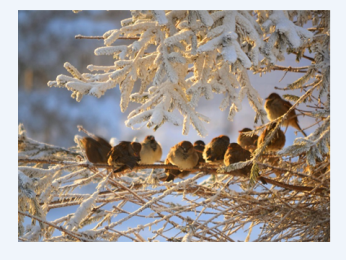 Познавательные: построение логической цепочки рассуждений с опорой на уже приобретенные знания, постановка задачи данного этапа урока, осознанное построение речевого высказывания Регулятивные: планирование деятельности по решению поставленной задачи, осуществление самоконтроля деятельностиКоммуникативные: формирование умения вступать в диалог, с точностью выражать свои мыслиРегулятивные:-нацеливание на успешную деятельность.Личностные:- выражение положительного отношения к процессу познания,Коммуникативные:- формирование  умения слушать и слышать.Познавательные: построение логической цепочки рассуждений с опорой на уже приобретенные знания, постановка задачи данного этапа урока, осознанное построение речевого высказывания Регулятивные: планирование деятельности по решению поставленной задачи, осуществление самоконтроля деятельностиКоммуникативные: формирование умения вступать в диалог, с точностью выражать свои мысли3.Презентация результатов проектной деятельности:4.Определение темы урока3.Презентация результатов проектной деятельности:4.Определение темы урокаОрганизует демонстрацию Плакатов - листовок, оценивает работысигнальные карточки .Актуализирует знания детей по русскому языку с помощью проблемных вопросов.Демонстрируют свои призывыФормулируют тему и цели  урока-Какие призывы – обращения вы подготовили? -Убедительны ли , получились призывы?-Прочитайте предложение. Покормите птиц зимой -Может ли оно быть темой текста?- Заголовком текста?-Поможет ли он предположить, о чём этот текст? - Может ли это предложение выражать главную мысль текста?-Зачем нам нужно уметь находить в тексте главную мысль?-Как вы думаете,основную мысль можно выразить в текстах по- разному? -Вопрос один, а ответы разные.- Ответим на этот вопрос в течение урока.-Попробуем определить тему урока?-Чему будем учиться на уроке?(Находить основную мысль текста, выраженную разными способами)-Сегодня мы с вами узнаем, способы выражения главной мысли текста на основе художественных текстов под общим названием « Покормите птиц  зимой»Коммуникативные: формирование умения вступать в диалог, с точностью выражать свои мыслиРегулятивные: - постановка учебной задачи на основе соотнесения того, что уже известно и усвоено учащимися и того, что еще не известно;Познавательные:- постановка и решение проблемы;Личностные:- развитие познавательных интересов учебных мотивов;Коммуникативные:- умение ясно и четко излагать свое мнение, выстраивать речевые конструкцииКоммуникативные: формирование умения вступать в диалог, с точностью выражать свои мыслиРегулятивные: - постановка учебной задачи на основе соотнесения того, что уже известно и усвоено учащимися и того, что еще не известно;Познавательные:- постановка и решение проблемы;Личностные:- развитие познавательных интересов учебных мотивов;Коммуникативные:- умение ясно и четко излагать свое мнение, выстраивать речевые конструкции5. Выявление Разных способов призывов (основной мысли текстов)  7.Выявление Разных способов призывов (основной мысли текстов)  8.Вывод 9.ЗакреплениеАнализ листовок10.Рефлексия5. Выявление Разных способов призывов (основной мысли текстов)  7.Выявление Разных способов призывов (основной мысли текстов)  8.Вывод 9.ЗакреплениеАнализ листовок10.Рефлексия Организует обсуждение  Организует:1.наблюдение над разными способами выражения одинаковой основной мысли (такого же призыва) авторами художественных произведений;2.Запись в тетрадях .Организует обсуждение. Учит доказывать свое мнение.фронтальный опросЧтение и анализ текста В. Чаплиной «Диковинная береза».Лексическое значение слов.Орографическая работа со словом.Подготовка общего вывода о разных способах выражения основной мысли в текстах.Работа в творческих  группахОрганизует рефлексию, осмысление итогов выполненной работыОбсуждают в паре, читают задание к упражнению в учебнике, участвуют в диалоге.    Работа в парах.Выявляют основную мысль в читаемых текстах. Выделяют, различают способы выражения основной мысли (явные и завуалированные)Записываютбезошибочно, Совершают взаимопроверку записей в тетрадях.

Делают обобщения по наблюдениям, формируют общий вывод по материалам записей Составление кластераРабота с материалом учебника (стр.121, упр. 101) ребята самостоятельно работают с текстом.Знакомство с писательницей В.Чаплиной (связь с   лит.чтением)В  парах  выполняют задание  Каждая группа рассказывает свой план действия:-Откройте учебникс.120 упр.99.-Понаблюдайте, как авторы призывают читателей помочь птицам в зимнее время и как выражают своё отношение к этому поступку.- В каком стихотворении автор прямо призывает читателей помочь птицам?             Где выражена эта просьба? Основная мысль выражена открыто, прямо в заголовке и в строках стихотворения. -В каком предложении автор  делает с помощью героя стихотворения? -Прочитайте эти строки. Пишут птицы и зверюшки: «Сделай, нам, Денис, кормушки!»-Какой способ выражения основной мысли в этом тексте? Основная мысль текста (призыв) выражена не прямо, а спрятана в иносказание как письмо от птиц и зверюшек, передаётся с помощью героя стихотворения. 
- Как птицы написали письмо? (наследили на снегу)-Найдите в текстеВышит снег красивой строчкой, словно белая сорочка-Какой приём применил автор?( сравнение) -Давайте запишем   эти призывы по вариантам, которые являются основной мыслью.-Какие это предложения по цели высказывания? (Побудительное, невоскл.) (побудительное, воскл.)В: Посмотрите на экран. Сколько способов выражения основной мысли  нашли? (слайд 2)- Как вы думаете, есть ли ещё способ выражения главной мысли?Сегодня мы познакомимся с текстом. Чаплиной.В.В. Это известная детская писательница-анималист, жизнь и творчество которой непосредственно связаны с Московским зоопарком. Более 30 лет отдала Вера Чаплина Московскому зоопарку, а с 1946 году перешла на постоянную литературную работу (слайд 3) -- Как вы понимаете-диковинная берёза? - Что можем предположить по заголовку Диковинная берёза о содержании текста? (слайд4) -Прочитайте текст самостоятельно, обсудите в парах, - Найдите в тексте синоним к слову  –диковинная берёза Дивная  берёза –  чудесная, удивительная берёза (на доске) - Как вы понимаете выражениеГлазам не верю.-Как вы понимаете выражение в развилке сучьев?Развилка сучьев -  разветвление сучьев  в конце на два сучкаНа берёзе дощечка приделана, а не прибита.-Что такое диковинная кормушка?  Диковинная кормушка - необыкновенная, вызывающая удивление; небывалая,  невиданная кормушка-Подберите однокоренные слова к слову берёза.Берёза, берёзонька, берёзовый (сок)-Как вы считаете, ради чего написан рассказ?-В каком предложении передано чувство благодарности человеку, устроившему в лесу кормушку?-Можно ли считать, что так, скрыто, Вера Чаплина выразила основную мысль текста: призвала читателей последовать такому примеру?Основная мысль текста (призыв) выражена не прямо, а запрятана в похвалу человеку, сделавшему кормушку на березе. Запишите  основную мысль строками из текста: «Порадовалась я, что чья-то добрая рука такую диковинную кормушку устроила».-Сравните, как по-разному была выражена одна и та же основная мысль в текстах.
- А как это сделали бы вы?-Чем вы можете помочь птицам? (призыв- листовки, сделать кормушки,заготовка  корма для птиц)-Какая основная мысль-Как  выражена основная мысль в вашихплакатах.Регулятивные: -составление алгоритма действий.Познавательные:- выбор наиболее эффективных способов решения задач в зависимости от конкретных условий;Личностные:- выражать положительное отношение к процессу познания; проявлять внимание, желание узнать больше.- знание основных моральных норм работы в паре (справедливого распределения, взаимопомощи, ответственности);Коммуникативные:- умение  продуктивно работать с товарищем, слушать и слышать его мнение, строить речевое высказывание с проговариванием во внешней речи.Регулятивные: - умение действовать по алгоритму , планировать свою деятельность;- умение контролировать процесс и результаты своей деятельностиПознавательные:- поиск и выделение необходимой информации, применение полученных ранее знаний.Личностные:- готовность к сотрудничеству, оказанию помощи,- оценивание усваиваемого содержания.- планирование учебного сотрудничества с учителем и сверстниками;- умение с достаточной полнотой и точностью выражать свои мысли в соответствии с задачами и условиями коммуникации.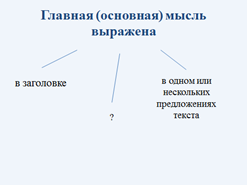 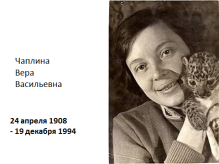 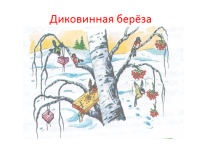 Познавательные:-синтезирование, построение логической цепи рассужденийРегулятивные:- планирование последовательности действий, осуществление самоконтроляЛичностные:- оценивание собственной учебной деятельности, степень самостоятельности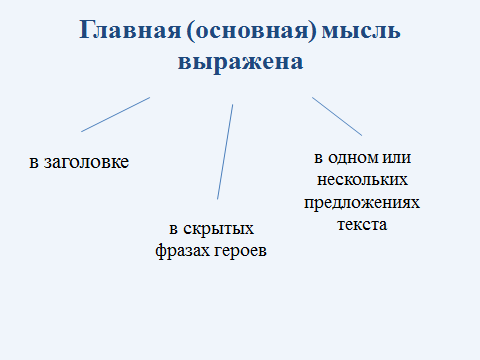 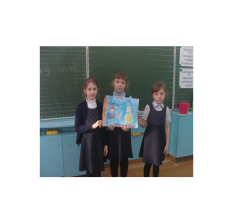 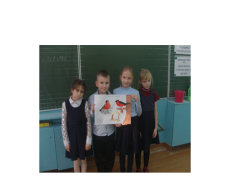 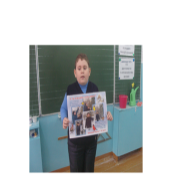 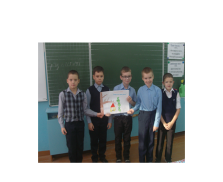 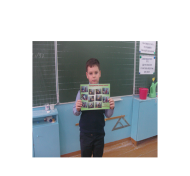 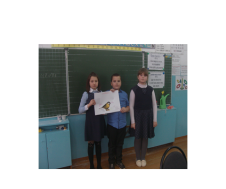 Регулятивные: -составление алгоритма действий.Познавательные:- выбор наиболее эффективных способов решения задач в зависимости от конкретных условий;Личностные:- выражать положительное отношение к процессу познания; проявлять внимание, желание узнать больше.- знание основных моральных норм работы в паре (справедливого распределения, взаимопомощи, ответственности);Коммуникативные:- умение  продуктивно работать с товарищем, слушать и слышать его мнение, строить речевое высказывание с проговариванием во внешней речи.Регулятивные: - умение действовать по алгоритму , планировать свою деятельность;- умение контролировать процесс и результаты своей деятельностиПознавательные:- поиск и выделение необходимой информации, применение полученных ранее знаний.Личностные:- готовность к сотрудничеству, оказанию помощи,- оценивание усваиваемого содержания.- планирование учебного сотрудничества с учителем и сверстниками;- умение с достаточной полнотой и точностью выражать свои мысли в соответствии с задачами и условиями коммуникации.Познавательные:-синтезирование, построение логической цепи рассужденийРегулятивные:- планирование последовательности действий, осуществление самоконтроляЛичностные:- оценивание собственной учебной деятельности, степень самостоятельности5. Выявление Разных способов призывов (основной мысли текстов)  7.Выявление Разных способов призывов (основной мысли текстов)  8.Вывод 9.ЗакреплениеАнализ листовок10.Рефлексия5. Выявление Разных способов призывов (основной мысли текстов)  7.Выявление Разных способов призывов (основной мысли текстов)  8.Вывод 9.ЗакреплениеАнализ листовок10.Рефлексия Организует обсуждение  Организует:1.наблюдение над разными способами выражения одинаковой основной мысли (такого же призыва) авторами художественных произведений;2.Запись в тетрадях .Организует обсуждение. Учит доказывать свое мнение.фронтальный опросЧтение и анализ текста В. Чаплиной «Диковинная береза».Лексическое значение слов.Орографическая работа со словом.Подготовка общего вывода о разных способах выражения основной мысли в текстах.Работа в творческих  группахОрганизует рефлексию, осмысление итогов выполненной работыОбсуждают в паре, читают задание к упражнению в учебнике, участвуют в диалоге.    Работа в парах.Выявляют основную мысль в читаемых текстах. Выделяют, различают способы выражения основной мысли (явные и завуалированные)Записываютбезошибочно, Совершают взаимопроверку записей в тетрадях.

Делают обобщения по наблюдениям, формируют общий вывод по материалам записей Составление кластераРабота с материалом учебника (стр.121, упр. 101) ребята самостоятельно работают с текстом.Знакомство с писательницей В.Чаплиной (связь с   лит.чтением)В  парах  выполняют задание  Каждая группа рассказывает свой план действия:Какая общая тема у всех этих текстов? (Помощь зимующим птицам)-Сравните, как по-разному была выражена одна и та же основная мысль в текстах. Какие способы выражения основной мысли мы сегодня обнаружили?(слайд)-Как вы думаете, были ли полезны для вас полученные знания?-Оцените свою работу на уроке.Регулятивные: -составление алгоритма действий.Познавательные:- выбор наиболее эффективных способов решения задач в зависимости от конкретных условий;Личностные:- выражать положительное отношение к процессу познания; проявлять внимание, желание узнать больше.- знание основных моральных норм работы в паре (справедливого распределения, взаимопомощи, ответственности);Коммуникативные:- умение  продуктивно работать с товарищем, слушать и слышать его мнение, строить речевое высказывание с проговариванием во внешней речи.Регулятивные: - умение действовать по алгоритму , планировать свою деятельность;- умение контролировать процесс и результаты своей деятельностиПознавательные:- поиск и выделение необходимой информации, применение полученных ранее знаний.Личностные:- готовность к сотрудничеству, оказанию помощи,- оценивание усваиваемого содержания.- планирование учебного сотрудничества с учителем и сверстниками;- умение с достаточной полнотой и точностью выражать свои мысли в соответствии с задачами и условиями коммуникации.Познавательные:-синтезирование, построение логической цепи рассужденийРегулятивные:- планирование последовательности действий, осуществление самоконтроляЛичностные:- оценивание собственной учебной деятельности, степень самостоятельностиРегулятивные: -составление алгоритма действий.Познавательные:- выбор наиболее эффективных способов решения задач в зависимости от конкретных условий;Личностные:- выражать положительное отношение к процессу познания; проявлять внимание, желание узнать больше.- знание основных моральных норм работы в паре (справедливого распределения, взаимопомощи, ответственности);Коммуникативные:- умение  продуктивно работать с товарищем, слушать и слышать его мнение, строить речевое высказывание с проговариванием во внешней речи.Регулятивные: - умение действовать по алгоритму , планировать свою деятельность;- умение контролировать процесс и результаты своей деятельностиПознавательные:- поиск и выделение необходимой информации, применение полученных ранее знаний.Личностные:- готовность к сотрудничеству, оказанию помощи,- оценивание усваиваемого содержания.- планирование учебного сотрудничества с учителем и сверстниками;- умение с достаточной полнотой и точностью выражать свои мысли в соответствии с задачами и условиями коммуникации.Познавательные:-синтезирование, построение логической цепи рассужденийРегулятивные:- планирование последовательности действий, осуществление самоконтроляЛичностные:- оценивание собственной учебной деятельности, степень самостоятельности